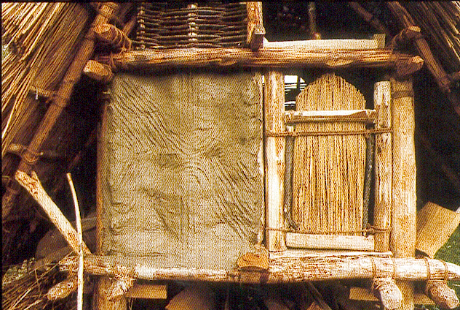 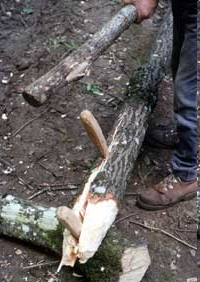 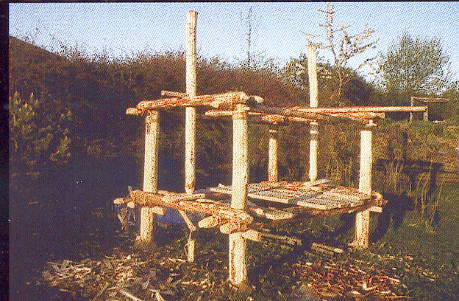 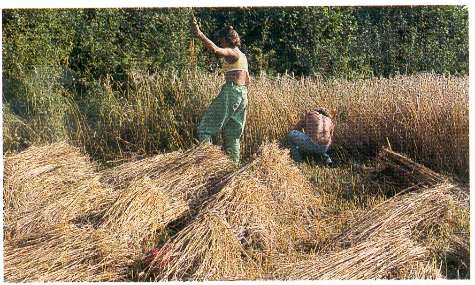 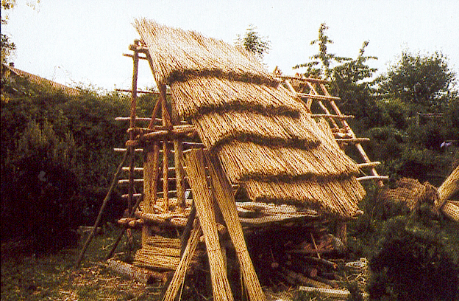 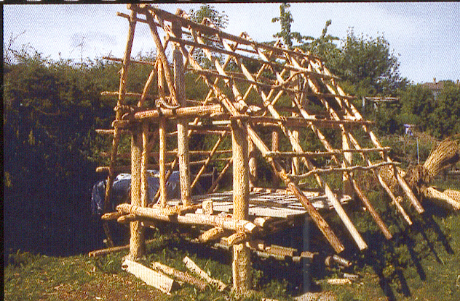 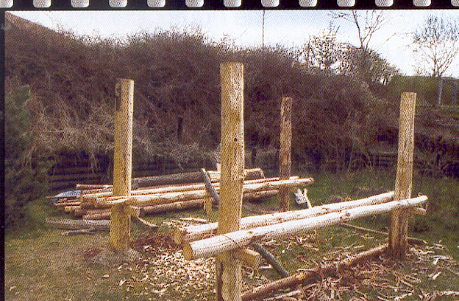 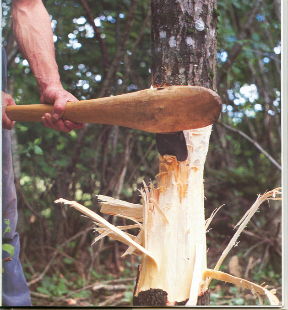 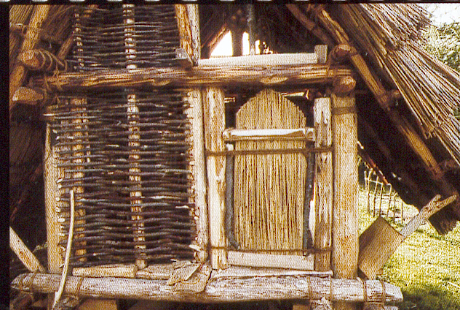 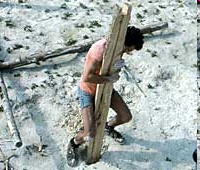 Habitat   Vignettes à coller                  Crédits photographiques  - par colonneHabitat   Vignettes à coller                  Crédits photographiques  - par colonne1© Michel Mauvilly2© Michel Mauvilly3© Michel Mauvilly4© Michel Mauvilly5©A.M. et P. Pétrequin / CRAVA6©A.M. et P. Pétrequin / CRAVA7©A.M. et P. Pétrequin / CRAVA8© Michel Mauvilly9©A.M. et P. Pétrequin / CRAVA 10© Michel Mauvilly